Конкурсное задание 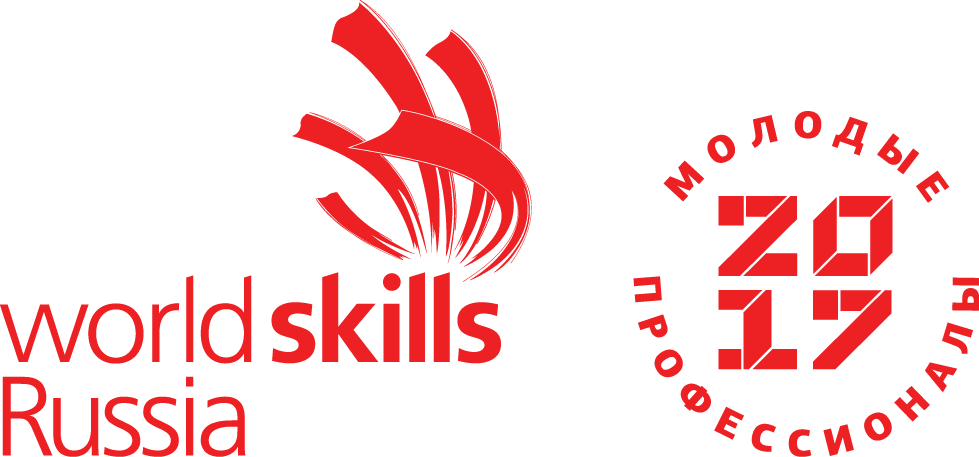 Компетенция(D3 Экспедирование грузов)Конкурсное задание включает в себя следующие разделы:Формы участия в конкурсе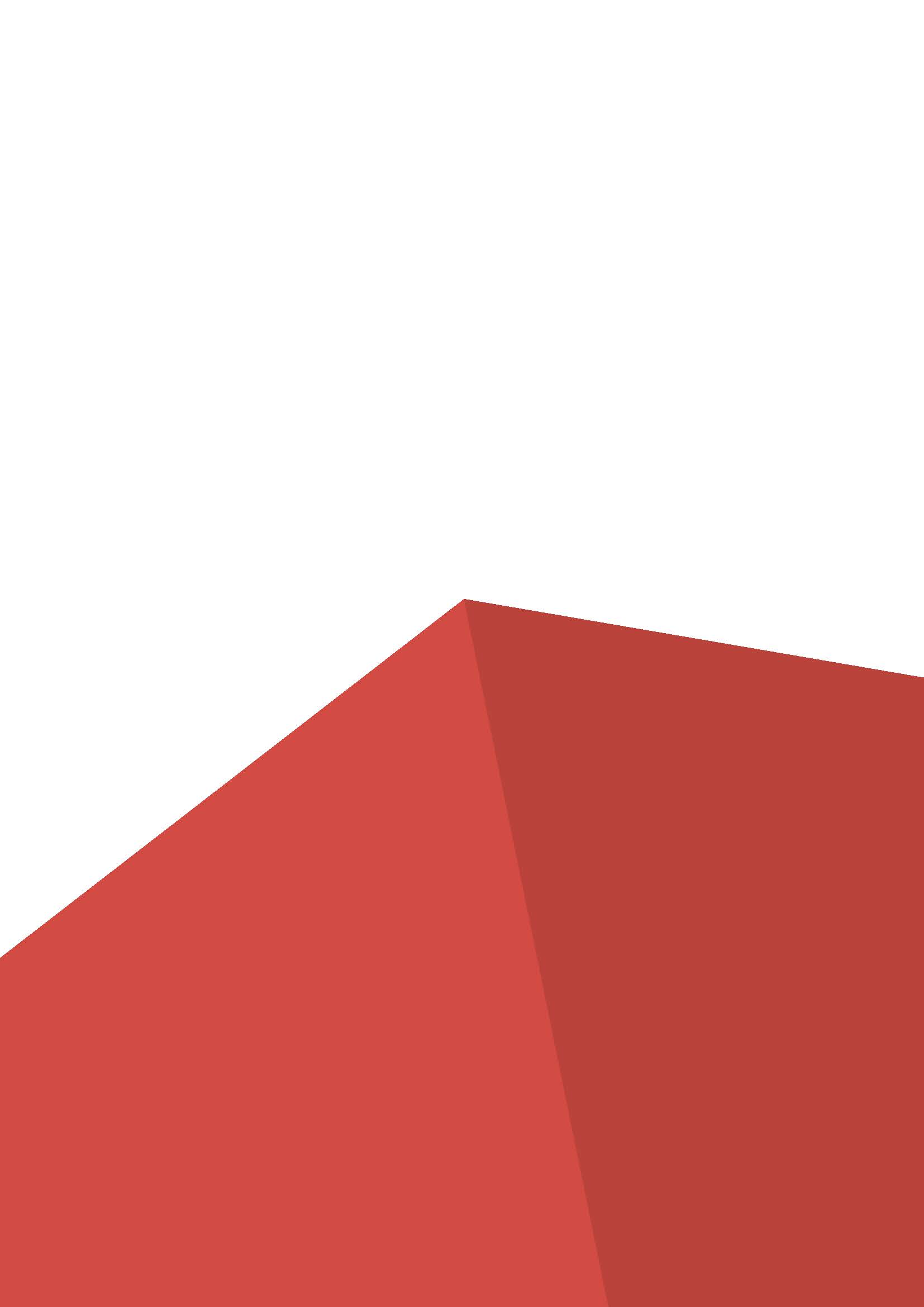 Задание для конкурсаМодули задания и необходимое времяКритерии оценкиНеобходимые приложенияКоличество часов на выполнение задания:18 ч.1. ФОРМЫ УЧАСТИЯ В КОНКУРСЕИндивидуальный конкурс.2. ЗАДАНИЕ ДЛЯ КОНКУРСАСодержанием конкурсного задания являются мероприятия по Экспедированию грузов. Участники соревнований получают задание и необходимые инструкции по их выполнению инструкции. Конкурсное задание имеет несколько модулей, выполняемых последовательно. Конкурс включает в себя последовательное выполнение участником трудовых функций специалиста  в области экспедирования грузов.Оценка производится как в отношении работы модулей, так и в отношении процесса выполнения конкурсной работы. Если участник конкурса не выполняет требования техники безопасности, подвергает опасности себя или других конкурсантов, такой участник может быть отстранен от конкурса.Время и детали конкурсного задания в зависимости от конкурсных условий не могут быть изменены членами жюри.Конкурсное задание должно выполняться помодульно. Оценка также происходит от модуля к модулю. 3. МОДУЛИ ЗАДАНИЯ И НЕОБХОДИМОЕ ВРЕМЯМодули и время сведены в таблице 1 Таблица 1.Модуль 1Коммерческие сделки и привлечение новых клиентовВы менеджер по  продажам компании ООО «Фрейт Форвардинг». Вашей ключевой задачей является привлечение новых клиентов и повышение продаж услуг компании. Для этого вы пользуетесь различными техниками продаж: холодные звонки, личные встречи, участие в выставках, форумах, тендерах. Задание:На вашем рабочем месте находится инструкция к выполнению данного задания. В порядке очереди, согласно жеребьевке рабочих мест, конкурсанты приглашаются на площадку каждые 10 минут для выполнения задания. Время на выполнение:4 часа: 1 час на подготовку + 10 минут на индивидуальный ответ + время ожидания в очереди.Модуль 2Организация международных перевозок грузов автомобильным видом транспортаВы являетесь специалистом операционного отдела компании ООО “Фрейт Форвардинг” и в ваши задачи входит взаимодействие с подрядчиками по части организации перевозки, а также сбор и подготовка комплекта документов, необходимых для осуществления перевозки.Задание:Используя спецификацию, рассчитайте необходимое количество транспортных средств, которое потребуется для доставки груза. Подготовьте комплект документов для каждого ТС (инвойс, упаковочный лист) и направьте в ответ подрядчику заявку.Время на выполнение:1,5 часаМодуль 3Организация международных перевозок грузов железнодорожным видом транспортаВы специалист по работе с клиентами компании ООО «Фрейт Форвардинг». Одной из ваших задач является расчет стоимости услуг для клиентов. Недавно с вашей компанией заключил договор новый клиент, и ваш руководитель планирует сделать вас ответственным за развитие бизнеса и поставки этого клиента. Прежде чем представить вас клиенту, руководитель просит вас рассчитать стоимость перевозки первой поставки в соответствии с информацией о грузе, которую предоставил клиент.  Задание:Ознакомиться с запросом, подготовить расчет стоимости транспортировки, используя имеющиеся тарифы, и ответить руководителю на все заданные вопросы по e-mail. В ходе выполнения задания можно использовать справочную информацию, находящуюся на USB-накопителе. Время на выполнение:1,5 часаМодуль 4Анализ ключевых показателей оказываемых услугВы являетесь специалистом по анализу сервиса компании ООО “Фрейт Форвардинг” и одной из ваших задач является составление и анализ ежемесячных KPI отчетов по прошедшим за отчетный период (месяц, квартал, год) поставкам. Ежемесячно вы готовите данный отчет и презентуете его клиенту на встрече по качеству предоставляемых услуг. Если какие-то показатели транзитного времени не соответствуют планируемым, то ваша задача определить истинные причины, разработать и внедрить корректирующие действия по их решению.Задание:К ежемесячной личной встрече с клиентом, которая посвящена качеству оказываемых услуг по доставке грузов, вам необходимо подготовить отчет в виде графиков по каждому KPI и презентации на основе предложенных данных. В презентации и на графиках должны быть визуально понятно представлены результаты по всем поставкам за отчетный период: -	Сколько поставок в абсолютном значении и процентном соотношении были доставлены в срок и с задержкой;-	Анализ транзитного времени;-	Основные причины задержек;-	Возможные корректирующие действия.На личной встрече с клиентом презентовать KPI отчет.Время на выполнение:3 часа: 3 часа на подготовку + индивидуальный ответ в течение 15 минут во время выполнения модулей 5 и 6Модуль 5Организация международных перевозок грузов морским видом транспортаВы являетесь координатором по международным морским перевозкам транспортно-экспедиторской компании ООО “Фрейт Форвардинг”. Одной из ваших задач является обработка входящих запросов от потенциальных клиентов на расчет стоимости перевозки. Ваша компетентность включает в себя знания в области ВЭД и умение рассчитывать и предоставлять клиентам коммерческие предложения в соответствии с их потребностями и условиями перевозки. Вы получили несколько запросов на расчет стоимости услуг морским видом транспорта от потенциальных клиентов. Задание:Ознакомиться с запросами, рассчитать стоимость услуг, используя тарифы компании, в ответном e-mail указать стоимость и ответить на все заданные вопросы клиента. В ходе выполнения задания можно использовать справочную информацию, находящуюся на USB-накопителе. Время на выполнение:2 часаМодуль 6Организация международных перевозок грузов авиационным видом транспортаВы являетесь оперативным сотрудником по международным авиаперевозкам транспортно-экспедиторской компании ООО «Фрейт Форвардинг» и ваша основная задача осуществлять доставку груза согласно заявке клиента и стандартным процедурам компании по международным авиаперевозкам. Для осуществления перевозки вы работаете в паре с оперативным сотрудником из зарубежного офиса в стране отправления или назначения в зависимости от вида доставки - импорт или экспорт. Вы обращаетесь к коллеге в стране отправления и передаёте ему всю необходимую информацию и документы для организации международной перевозки.Задание:Написать в свободном формате e-mail оперативному сотруднику по международным авиаперевозкам в офисе FF Toronto, используя информацию из предложенных документов, чтобы он смог согласовать дату приёма груза с отправителем, забронировать рейс и заполнить AWB, а также приложите к письму актуальные документы по поставке (коммерческий инвойс, упаковочный лист и тарифы), на которые должен ориентироваться и использовать ваш коллега. Время на выполнение:2 часаМодуль 7Управление непредвиденными обстоятельствамиВы являетесь специалистом по анализу сервиса компании ООО “Фрейт Форвардинг” и одной из ваших ежедневных задач является обработка и дальнейшее решение жалоб клиентов на качество сервиса и предоставляемые услуги. Форма обработки жалобы может быть как письменная, так и устная: личная встреча или телефонный разговор. В вашей компании принято считать, что жалоба является основой для исправления качества сервиса. Задание:На личной встрече с клиентом, которая посвящена вопросу задержки доставки груза, договориться о дальнейших действиях и решении сложившейся ситуации. Время на выполнение:4 часа: 1 час на подготовку + 10 минут на индивидуальный ответ + время ожидания в очереди.4. Критерии оценкиВ данном разделе определены критерии оценки и количество начисляемых баллов (субъективные и объективные) таблица 2. Общее количество баллов задания/модуля по всем критериям оценки составляет 100.Таблица 2.5. Приложения к заданиюПриложение 1. Курсы валют на дату проведения чемпионата;Приложение 2. Спецификация;Приложение 2.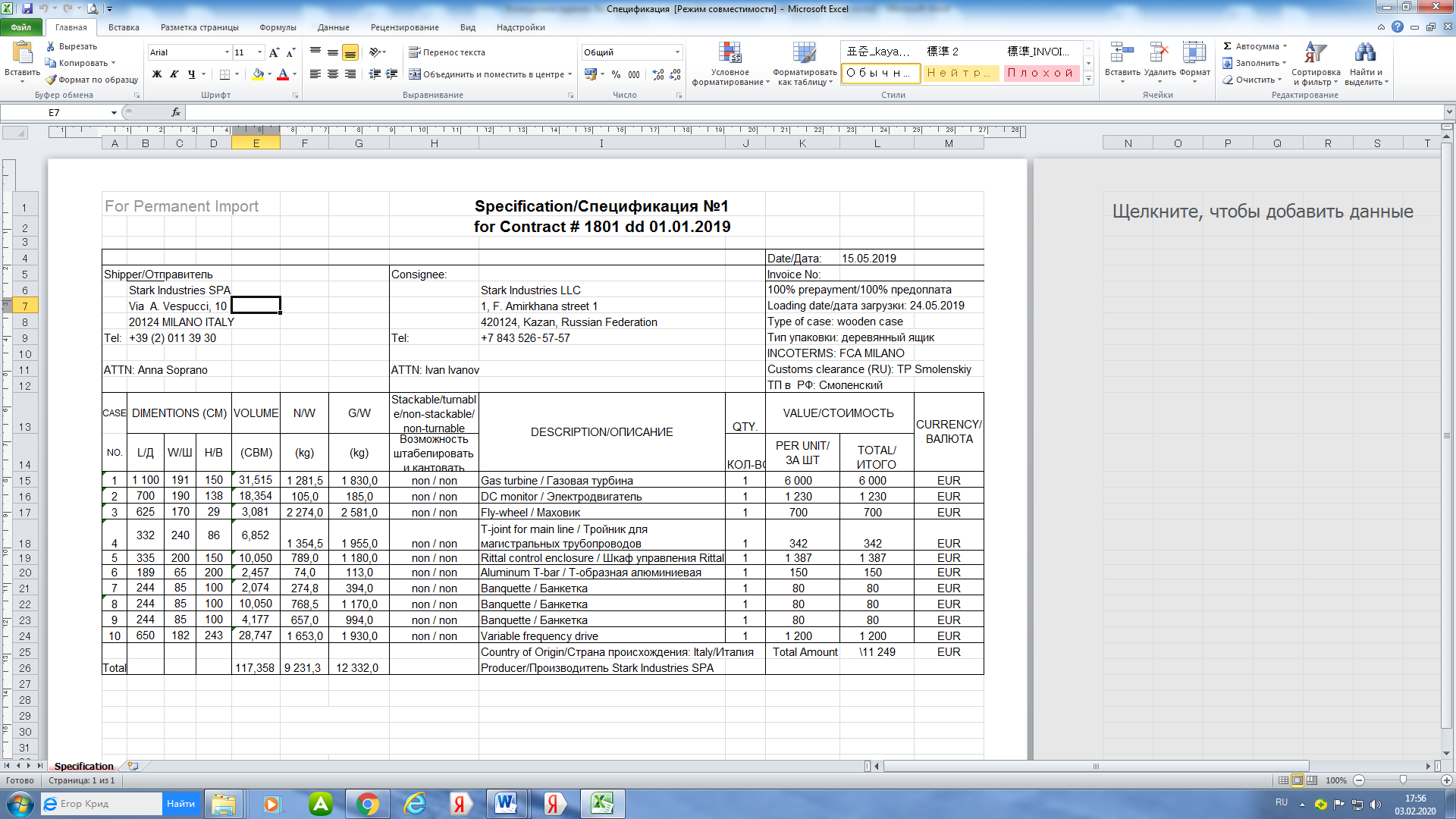 № п/пНаименование модуляРабочее времяВремя на задание1Модуль 1 Коммерческие сделки и привлечение новых клиентовМодуль 2 Организация международных перевозок грузов автомобильным видом транспортаС1 09.00-13.00С1 14.00-15.304 часа1,5 часа2Модуль 3 Организация международных перевозок грузов железнодорожным видом транспортаМодуль 4 Анализ ключевых показателей оказываемых услугМодуль 5 Организация международных перевозок грузов морским видом транспортаС2 09.00 - 10.30С2 10.30 – 13.30С2 14.30 - 16.301,5 часа3 часа2 часа3Модуль 6Организация международных перевозок грузов авиационным видом транспортаМодуль 7Управление непредвиденными обстоятельствамиC3 09.00-11.00С3 11.00-15.002 часа4 часаРазделКритерийОценкиОценкиОценкиРазделКритерийСубъективная (если это применимо)ОбъективнаяОбщаяАОрганизация и управление работой2810ВВзаимодействие с клиентом20,84,225СКоммерческие операции21820DКалькуляция затрат и ценообразование02323ЕИнформационные и коммуникационные технологии01010FУправление непредвиденными обстоятельствами01212Итого = Итого = 24,875,2100